МОУ Средняя общеобразовательная школа имени А. С. ПоповаПроект«Центр Занятости Молодёжи»Исполнитель:Ученик 9 «Б» классаМОУ СОШ им. А. С. ПоповаКириллова АртемаНаучные руководители:Руководитель школьного научного общества «Эврика»Тарасова Людмила АлексеевнаУчитель обществознанияЕгорушкина Светлана ВасильевнаГородской округ Власиха2013 годВведение С начала основания и до сегодняшнего дня Власиха менялась  всегда в лучшую сторону. Были сделаны огромные преобразования для того, чтобы обеспечить жителей посёлка всеми благами, но всё равно остаётся  проблема употребления подростками алкоголя, наркотиков и табачных изделий. Эту проблему можно постараться решить  путём занятости молодёжи. Идея проектаСоздав центр занятости молодёжи можно решить проблему наркомания, алкоголизма и курение табака. Дать возможность подросткам проводить время с толком, интересом и увлечением.Цель проектаСоздание на территории г. о.  Власиха «Центра занятости молодёжи». Выявление интересов подростков и раскрытие талантов.Создание условий для занятости подростков.Актуальность проектаПо итогам социальных опросов  жителей городского округа Власиха было понятно, что на территории мало мест, где подростки могут проводить своё свободное время. Было сделано 2 опроса, в которых спрашивалось 1.Какова на ваш взгляд, оценка занятости подростков на Власихе по пятибальной шкале? На что большинство  ответило «Занятость подростков не более 3» 2. Как вы думаете, стоит ли на Власихе строить центр занятости молодёжи? 74.7 % ответили, что они хотели бы видеть это здание на территории Власихи.  Всё это наталкивает на идею создания «ЦЗМ». Проект является актуальным, востребованным и необходимым. Занятость молодёжи уменьшает интерес к алкоголю, наркотикам и табачной продукции.Задачи проекта1.Подготовка территории к сносу здания.2.Снести старое здание3.Постоить новое здание3.1. Первый этаж будет включать в себя супермаркет, «Детский кафетерий», вещевые магазины и туалет.3.2. Второй этаж будет включать в себя студию аудиозаписи, кружок обучения на “DJ”, кружок для обучения на фотографа, Hip-Hop танцы, тренажёрный зал.4.Востребованность территории.5.Снижение тяги к употреблению наркотиков, алкоголя и курение табакаМероприятия1.Проведения опроса подростков на тему “Что вы хотели бы видеть в «ЦЗМ».2.Расчёт материалов и средств на них (смета).3.Предоставление проекта на бумажном и электронном носителе.4.Собрать необходимые документы, получить разрешение на строительство в администрации городского округа Власиха.5.Поиски возможных спонсоров6.Подобрать бригаду рабочих для сноса и строительства здания.7.Найти и заказать инвентарь и технику.8.Обечпечить регулярный вывоз строительного мусора.9.Активно привлекать молодёжь в помощь строителям10.По завершению всех работ провести торжественное открытие «ЦЗМ».Основные этапы реализации проекта1.Подготовительный этап (Июнь – сентябрь 2013 г.)(1.1)Разбор мелкого мусора и его вывоз.(1.2.)Подготовка территории к сносу здания (установление ограждения от посторонних лиц)(1.3.)Снос здания (Наём бригады тяжелой техники, обеспечение постоянного вывоза мусора)(1.4.)Подготовка территории к строительству2.Основной этап (Сентябрь 2013 г. – март 2015 г.)(2.1.)Ограждение территории строительства(2.2.)Наём строителей и создание фундамента(2.3.)Строительство 1 (первого) этажа(2.4.)Строительство 2 (второго) этажа(2.5.)Расписать фасад здания граффити 3.Завершающий этап(Март 2015 г.)(3.1.)Открытие и начало функционирования «ЦЗМ»Источники финансирования и направление их использования.Мы рассчитываем на привлечение инвесторов и внутренние источники финансирования. Полученные средства будут направлены на создание и дальнейшее обслуживание «ЦЗМ»Риски проекта.Риск в создании и функционировании «ЦЗМ»:1.Возможные спонсоры не заинтересуются проектом.2.Военные не передадут прилагаемую территорию для создания «ЦЗМ»Перспективы проекта.1.Данный проект даёт возможность молодёжи открывать свои таланты, увлечения, воспитывает положительные качества.2.Благодаря «Центру занятости молодёжи» у несовершеннолетних будут сокращены возможности знакомства с «врагами организма», то есть с алкоголем, наркотиками и табачными изделиями.3.Данный проект на территории городского округа Власихи одобрили, как проект, который поможет уменьшить наркоманию, алкоголизм  и курение табака. Наш проект создаёт основу для благоприятных условий жизни и времяпрепровождения молодёжи.ВыводТаким образом, проект «ЦЗМ» является актуальным, востребованным со стороны общественности, и продуманным. Проект необходим для укрепления в молодежи морально-нравственных качеств и современного стиля помогая справляться с возникающими трудными ситуациями в 21 веке. Снижает употребление наркотиков, алкоголя и табака путём занятости подростков.На мой взгляд, осуществление этого проекта хоть и  дорогостоящее, но очень нужное для городского округа Власиха. Голосование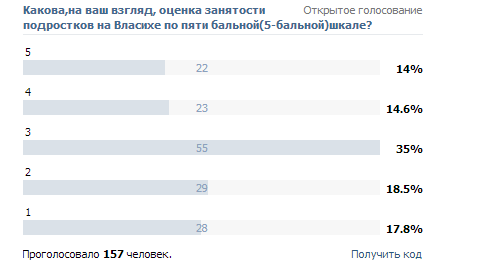 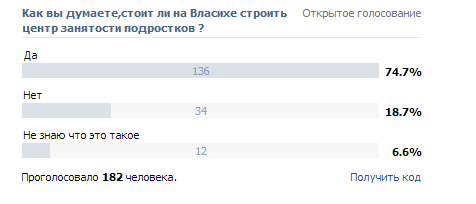 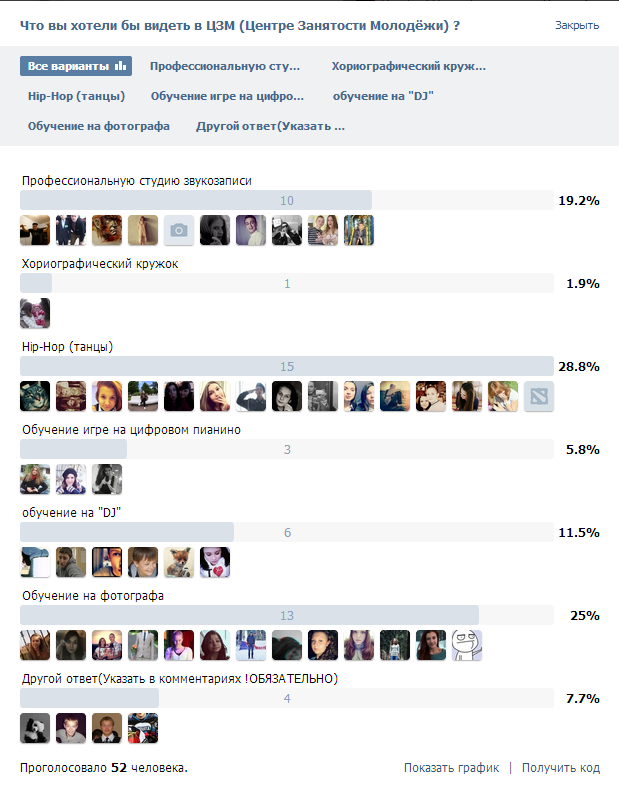 